GRANTS FOR AUTHORS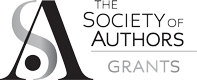 Private and confidentialPlease ensure that a covering letter accompanies this form, and that both pages are complete.Please return to grants@societyofauthors.org or The Society of Authors, 24 Bedford Row, London WC1R 4EH
If you need to post your application, please let us know beforehand. As of March 2020, virtually all staff are working from home.Financial Details (Income)Please tell us:The amount you received from literary earnings for each of the past three years: The amount you received from other sources for each of the past three years and how it has been derived:Your spouse/partner’s income for the past three years and how it has been derived: Financial Details (Expenditure)Literary CareerPlease enclose a C.V. or give main titles of:Books, plays or articles you have had published, with names of publishers and year of publicationPlays you have had performed, with the name of the theatre and year of productionRadio and television scripts with the name of the broadcaster and year of broadcastDetails of any literary work on which you are engaged:DeclarationBy signing you declare all the information provided above to be true to the best of your knowledge.Name:Pen name (if any):  Address & Email Address:: Address & Email Address:: Telephone no.:Date of birth:Town & country of birth:Nationality:Do you live with  a spouse / partner? Do you live with  a spouse / partner? Age and circumstances of children, if any; are they dependent on you? Age and circumstances of children, if any; are they dependent on you? Are any others dependent on you? If so, please give details:Are any others dependent on you? If so, please give details:What is your state of health?What is your state of health?Are you entirely dependent on your literary earnings?If not, please list other sources of income:2019:2018:2017:2019:2018:2017:2019:2018:2017:What capital/savings do you have?Please summarise your annual rental / mortgage  commitments:Please summarise your other annual expenses/financial commitments:Please give details of any outstanding debts:Have you received in the past a grant from any literary or charitable fund? Please give full details:Have you recently applied or do you intend to apply to Arts Council England or any other literary, charitable or relief fund? Please give full details:Please give the name of your agent (if any):TitlePublisher/Theatre/Broadcaster & YearHow did you hear about the SoA’s grants for authors?How did you hear about the SoA’s grants for authors?Please give the name, address and, where possible, telephone number, of one referee:Please give the name, address and, where possible, telephone number, of one referee:Name:	Address/Tel no:Signed:Date: